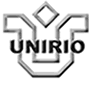 UNIVERSIDADE FEDERAL DO ESTADO DO RIO DE JANEIRO – UNIRIOAnexo ISERVIÇO DE DOCUMENTAÇÃO E REGISTRO UNIVERSITÁRIO - SDRUDOC. Nº _________________________    DO (a) _Programa de Pós-Graduação em Ao SDRU FICHA DE DADOS PARA PREENCHIMENTO DE DIPLOMAS (MESTRE/DOUTOR)NOME: NOME: NASCIDO EM : (LOCAL)NASCIDO EM : (LOCAL)DATA DE NASCIMENTO:(DIA, MÊS E ANO)DATA DE NASCIMENTO:(DIA, MÊS E ANO)TITULO:   Mestre(MESTRE / DOUTOR)EM: Gestão de Documentos e Arquivos( ÁREA DO CONHECIMENTO)NO (A)Universidade federal do estado do Rio de Janeiro - UNIRIO( ESCOLA / INSTITUTO)NO (A)Universidade federal do estado do Rio de Janeiro - UNIRIO( ESCOLA / INSTITUTO)EM:( DATA DA APROVAÇÃO DA DEFESA)EM:( DATA DA APROVAÇÃO DA DEFESA)________________________________________________________________COORDENADOR DO PROGRAMA(assinatura e carimbo)________________________________________________________________COORDENADOR DO PROGRAMA(assinatura e carimbo)EXPEDIDO EM:      /         /             ________________________________________________Chefe do SDRU